Lesson 8 Practice ProblemsHere is a map that shows parts of Texas and Oklahoma.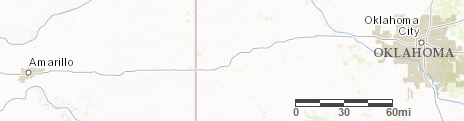 About how far is it from Amarillo to Oklahoma City? Explain your reasoning.Driving at a constant speed of 70 miles per hour, will it be possible to make this trip in 3 hours? Explain how you know.A local park is in the shape of a square. A map of the local park is made with the scale 1 inch to 200 feet.If the park is shown as a square on the map, each side of which is one foot long, how long is each side of the square park?If a straight path in the park is 900 feet long, how long would the path be when represented on the map?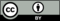 © CC BY Open Up Resources. Adaptations CC BY IM.